                             Пояснительная записка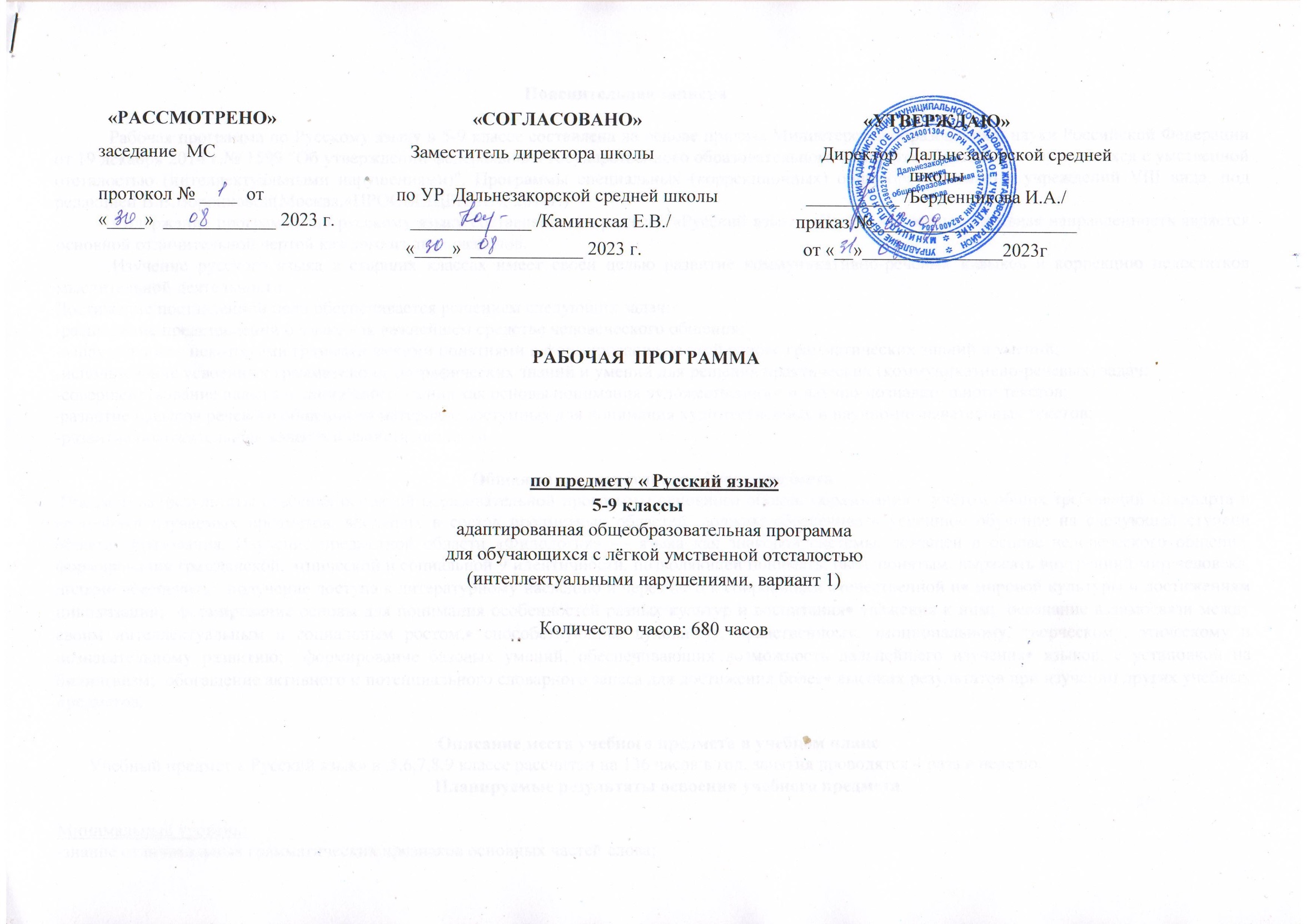 Рабочая программа по Русскому языку в 5-9 классе составлена на основе приказа Министерства образования и науки Российской Федерации от 19 декабря 2014 г.№ 1599 "Об утверждении федерального государственного образовательного стандарта образования обучающихся с умственной отсталостью (интеллектуальными нарушениями)". Программы специальных (коррекционных) общеобразовательных учреждений VIII вида, под редакцией В.В.Воронковой(Москва,«ПРОСВЕЩЕНИЕ», 2010г.) Содержание программы по русскому языку составляют два раздела: «Русский язык», «Чтение». Коммуникативная направленность является основной отличительной чертой каждого из двух разделов.Изучение русского языка в старших классах имеет своей целью развитие коммуникативно-речевых навыков и коррекцию недостатков мыслительной деятельности.Достижение поставленной цели обеспечивается решением следующих задач:-расширение представлений о языке как важнейшем средстве человеческого общения;-ознакомление с некоторыми грамматическими понятиями и формирование на этой основе грамматических знаний и умений;-использование усвоенных грамматико-орфографических знаний и умений для решения практических (коммуникативно-речевых) задач;-совершенствование навыка полноценного чтения как основы понимания художественного и научно-познавательного текстов;-развитие навыков речевого общения на материале доступных для понимания художественных и научно-познавательных текстов;-развитие положительных качеств и свойств личности.Общая характеристика учебного предмета Предметные результаты освоения основной образовательной программы основного общего образования с учётом общих требований Стандарта и специфики изучаемых предметов, входящих в состав предметных областей, должны обеспечивать успешное обучение на следующей ступени общего образования. Изучение предметной области «Филология» — языка как знаковой системы, лежащей в основе человеческого общения, формирования гражданской, этнической и социальной 9 идентичности, позволяющей понимать, быть понятым, выражать внутренний мир человека, должно обеспечить:  получение доступа к литературному наследию и через него к сокровищам отечественной и мировой культуры и достижениям цивилизации;  формирование основы для понимания особенностей разных культур и воспитания уважения к ним;  осознание взаимосвязи между своим интеллектуальным и социальным ростом, способствующим духовному, нравственному, эмоциональному, творческому, этическому и познавательному развитию;  формирование базовых умений, обеспечивающих возможность дальнейшего изучения языков, c установкой на билингвизм;  обогащение активного и потенциального словарного запаса для достижения более высоких результатов при изучении других учебных предметов.                                                                                  Описание места учебного предмета в учебном плане Учебный предмет « Русский язык» в ,5,6,7,8,9 классе рассчитан на 136 часов в год, занятия проводятся 4 раза в неделю.Планируемые результаты освоения учебного предметаМинимальный уровень:-знание отличительных грамматических признаков основных частей слова;-разбор слова с опорой на представленный образец, схему, вопросы учителя;-образование слов с новым значением с опорой на образец; -представления о грамматических разрядах слов;- различение изученных частей речи по вопросу и значению; -использование на письме орфографических правил после предварительного разбора текста на основе готового или коллективного составленного алгоритма;-составление различных конструкций предложений с опорой на представленный образец;-установление смысловых связей в словосочетании по образцу, вопросам учителя;-нахождение главных и второстепенных членов предложения без деления на виды (с помощью учителя);-нахождение в тексте однородных членов предложения; -различение предложений, разных по интонации;-нахождение в тексте предложений, различных по цели высказывания (с помощью учителя);-участие в обсуждении фактического материала высказывания, необходимого для раскрытия его темы и основной мысли;-выбор одного заголовка из нескольких предложенных, соответствующих теме текста;-оформление изученных видов деловых бумаг с опорой на представленный образец;-письмо небольших по объему изложений повествовательного текста и повествовательного текста с элементами описания (40-50 слов) после предварительного обсуждения (отработки) всех компонентов текста;Достаточный уровень:-знание значимых частей слова и их дифференцировка по существенным признакам;-разбор слова по составу с использованием опорных схем; образование слов с новым значением, относящихся к разным частям речи, с использованием приставок и суффиксов с опорой на схему;-дифференцировка слов, относящихся к различным частям речи по существенным признакам;-определение некоторых грамматических признаков изученных частей (существительного, прилагательного, глагола) речи по опорной схеме или вопросам учителя;-нахождение орфографической трудности в слове и решение орографической задачи (под руководством учителя);-пользование орфографическим словарем для уточнения написания слова;-составление простых распространенных и сложных предложений по схеме, опорным словам, на предложенную тему и т. д.;-установление смысловых связей в несложных по содержанию и структуре предложениях (не более 4-5 слов) по вопросам учителя, опорной схеме;-нахождение главных и второстепенных членов предложения с использованием опорных схем;-составление предложений с однородными членами с опорой на образец;-составление предложений, разных по интонации с опорой на образец; различение предложений (с помощью учителя) различных по цели высказывания;-отбор фактического материала, необходимого для раскрытия темы текста;-отбор фактического материала, необходимого для раскрытия основной мысли текста (с помощью учителя);-выбор одного заголовка из нескольких предложенных, соответствующих теме и основной мысли текста;-оформление всех видов изученных деловых бумаг;- письмо изложений повествовательных текстов и текстов с элементами описания и рассуждения после предварительного разбора (до 60 слов);-письмо сочинений-повествований с элементами описания после предварительного коллективного разбора темы, основной мысли, структуры высказывания и выбора необходимых языковых средств (55-60 слов).                                                                                        Планируемые результаты освоения учебного предметаФормирование базовых учебных действийЛичностные учебные действияЛичностные учебные действия представлены следующими умениями: -испытывать чувство гордости за свою страну; -гордиться школьными успехами и достижениями как собственными, так и своих товарищей; -адекватно эмоционально откликаться на произведения литературы, музыки, живописи и др.; -уважительно и бережно относиться к людям труда и результатам их деятельности; активно включаться в общеполезную социальную деятельность; -бережно относиться к культурно-историческому наследию родного края и страны.Коммуникативные учебные действия          Коммуникативные учебные действия включают:	-умения вступать и поддерживать коммуникацию в разных ситуациях социального взаимодействия (учебных, трудовых, бытовых и др.);- слушать собеседника, вступать в диалог и поддерживать его, использовать разные виды делового письма для решения жизненно значимых задач;-использовать доступные источники и средства получения информации для решения коммуникативных и познавательных задач.Регулятивные учебные действия Регулятивные учебные действия представлены умениями: -принимать и сохранять цели и задачи решения типовых учебных и практических задач, осуществлять коллективный поиск средств их осуществления;- осознанно действовать на основе разных видов инструкций для решения практических и учебных задач; -осуществлять взаимный контроль в совместной деятельности; -обладать готовностью к осуществлению самоконтроля в процессе деятельности; -адекватно реагировать на внешний контроль и оценку, корректировать в соответствии с ней свою деятельность.Познавательные учебные действия - умения дифференцированно воспринимать окружающий мир, его временно-пространственную организацию;-использовать усвоенные логические операции (сравнение, анализ, синтез, обобщение, классификацию, установление аналогий, закономерностей, причинно-следственных связей) на наглядном, доступном вербальном материале, основе практической деятельности в соответствии с индивидуальными возможностями                         Содержание учебного предмета5 классЗвуки и буквыЗвуки и буквы. Звуки гласные и согласные. Согласные твердые и мягкие. Обозначение мягкости согласных буквой «Ь». Обозначение мягкости согласных буквами «Е», «Ё», «Ю», «Я», «И». Буквы «Е», «Ё», «Ю», «Я» в начале слова и после гласных. Гласные ударные и безударные. Алфавит.ПредложениеПредложение. Предложения распространенные и нераспространенные. Главные и второстепенные члены предложения. Различение предложений по интонации.Слово. Состав словаКорень и однокоренные слова. Окончание. Приставка. Образование слов при помощи приставок. Суффикс. Образование слов при помощи суффикса и приставки. Правописание безударных гласных в корне слова. Непроверяемые безударные гласные в корне слова. Правописание согласных в корне слова. Звонкие глухие согласные. Непроизносимые согласные. Правописание приставок. Приставка и предлог. Буква «Ъ» после приставокЧасти речиОбщее понятие о частях речи: имя существительное, прилагательное, глагол. Имя существительное. Имена существительные собственные и нарицательные. Имена существительные одушевленные и неодушевленные. Число имен существительных. Род имен существительных. Правописание имен существительных женского и мужского рода с шипящей (ж, ш, ч, щ) на конце слов. Изменение имен существительных по падежам. Именительный падеж: кто? Что? Родительный падеж: кого? Чего? Дательный падеж: кому? Чему? Винительный падеж: кого? Что? Творительный падеж: кем? Чем? Предложный падеж: о ком? О чем? Закрепление пройденного материала. Три склонения имен существительных. Первое склонение имен существительных в единственном числе. Второе склонение имен существительных в единственном числе. Третье склонение имен существительных в единственном числе. Падежи и падежные окончания имен существительных.ПредложениеГлавные члены предложения. Второстепенные члены предложения. Нераспространенные и распространенные предложения. Однородные члены предложения.ПовторениеСвязная речь( Упражнения в связной письменной речи даются в процессе изучения всего программного материала по русскому языку). Заполнение дневника учащимися. Работа с деформированным текстом. Изложение по предложенному учителем плану (примерная тематика: из жизни животных, школьные дела, поступки учащихся). Составление предложений и рассказа по вопросам учителя, по картине, серии картин, материалам наблюдений. Составление рассказа по опорным словам после разбора с учителем (примерная тематика: жизнь класса, школы, проведение каникул, игры зимой). Деловое письмо: адрес на открытке и конверте, поздравительная открытка, письмо родителям. Повторение пройденного за год.6 классПовторениеГлавные и второстепенные члены предложения. Предложения нераспространённые и распространённые. Однородные члены предложения. Перечисление без союзов и с одиночным союзом и. Знаки препинания при однородных членах.СловоСостав слова. Однокоренные слова. Корень, приставка, суффикс и окончание. Образование слов с помощью приставок и суффиксов. Правописание проверяемых безударных гласных, звонких и глухих согласных в корне слов. Непроверяемые гласные и согласные в корне слов. Правописание приставок. Приставка и предлог. Разделительный ъ.Части речиИмя существительноеЗначение имени существительного и его основные грамматические признаки: род, число, падеж. Правописание падежных окончаний имён существительных единственного числа. Склонение имён существительных во множественном числе. Правописание падежных окончаний. Правописание родительного падежа существительных женского и среднего рода с основой на шипящий. Знакомство с именами существительными, употребляемыми только в единственном или только во множественном числе.Имя прилагательноеПонятие об имени прилагательном. Значение имени прилагательного в речи. Умение различать род, число, падеж прилагательного по роду, числу и падежу существительного и согласовать прилагательное с существительным в роде, числе и падеже. Правописание падежных окончаний имён прилагательных в единственном и множественном числе.ПредложениеПростое предложение. Простые предложения с однородными членами. Главные и второстепенные члены предложения в качестве однородных. Перечисление без союзов, с одиночным союзом и, с союзами а, но. Знаки препинания при однородных членах. Сложное предложение. Сложные предложения с союзами и, а, но. Знаки препинания перед союзами. Практическое употребление обращения. Знаки препинания при обращении.Повторение пройденного за год7 классПовторениеПростое и сложное предложение. Простые предложения с однородными членами. Перечисление без союзов, с одиночным союзом и, союзами а, но. Сложные предложения с союзами и, а, но.СловоСостав слова. Корень, приставка, суффикс, окончание. Единообразное написание гласных и согласных в корнях слов, в приставках. Непроверяемые гласные и согласные в корне слов. Сложные слова. Простейшие случаи написания сложных слов с соединительными гласными о и е.Части речиОсновные грамматические категории имени существительного – род, число, падеж, склонение. Правописание падежных окончаний имен существительных в единственном и множественном числе.Имя прилагательноеЗначение имени прилагательного в речи. Согласование имени прилагательного с именем существительным в роде, числе, падежа. Правописание родовых и падежных окончаний имен прилагательных в единственном и множественном числе.МестоимениеПонятие о местоимении. Значение местоимений в речи. Личные местоимения единственного и множественного числа. 1,2,3 лицо местоимений. Склонение и правописание личных местоимений единственного и множественного числа. Раздельное написание предлогов с местоимениями.ГлаголПонятие о глаголе. Изменение глагола по временам (настоящее, прошедшее и будущее) и числам. Неопределенная частица не с глаголами. Изменение глаголов по лицам. Правописание окончаний глаголов 2 лица –шь, -шься. Изменение глаголов в прошедшем времени по родам и числам. Глаголы на –ся, -сь.ПредложениеПростое и сложное предложение. Подлежащее и сказуемое в простом и сложном предложении. Простое предложение с однородными членами. Главные и второстепенные члены предложений в качестве однородных. Распространенные однородные члены предложений. Бессоюзное перечисление однородных членов, с одиночным союзом и, союзами а, но, повторяющимся союзом и. Знаки препинания при однородных членах. Сложные предложения с союзами и, а, но и без союзов. Обращение. Знаки препинания при обращении.8 классПовторениеПростое и сложное предложения. Подлежащее и сказуемое в простом и сложном предложениях. Простое предложение с однородными членами. Сложное предложение с союзами и, а, но и без союзов.СловоСостав словаОднокоренные слова; подбор однокоренных слов, относящихся к различным частям речи, разбор их по составу.Единообразное написание звонких и глухих согласных, ударных и безударных гласных в корнях слов.Образование слов с помощью приставок и суффиксов. Правописание приставок с о и а (от-, до-, про-, за-, на-), приставка пере-, единообразное написание приставок на согласные вне зависимости от произношения (с-, в-, над-, под-, от-).Сложные слова. Образование сложных слов с соединительными гласными и без соединительных гласных.Имя существительноеОсновные грамматические категории имени существительного. Склонение имен существительных.Правописание падежных окончаний существительных единственного и множественного числа. Несклоняемые существительные.Имя прилагательноеСогласование имени прилагательного с именем существительным в роде, числе и падеже, правописание падежных окончаний имен прилагательных в единственном и множественном числе. Имена прилагательные на -ий, -ья, -ье, их склонение и правописание.Личные местоименияЛицо и число местоимений. Склонение местоимений. Правописание личных местоимений.Род местоимений 3-го лица единственного числа.ГлаголЗначение глагола.Неопределенная форма глагола на -ть, -чь, -ти.Изменение глаголов по временам. Изменение глаголов по лицам.Изменение глаголов в настоящем и будущем времени по лицам и числам (спряжение). Различение окончаний глаголов I и II спряжения (на материале наиболее употребительных слов).Правописание безударных личных окончаний глаголов I и II спряжения, правописание глаголов с –тся и –ться.Изменение глаголов прошедшего времени по родам и числам.ПредложениеПростое предложение. Предложения распространённые и нераспространённые. Главные и второстепенные члены предложений. Простое предложение с однородными членами. Знаки препинания при однородных членах.Обращение. Знаки препинания при обращении.Виды предложений по интонации. Знаки препинания в конце предложений.Сложное предложение. Сложные предложения с союзами и, а, но и без союзов.Сравнение простых предложений с однородными членами, соединёнными союзами и, а, но со сложными предложениями с теми же союзами.Сложные предложения со словами который, когда, где, что, чтобы, потому что. Постановка знаков препинания перед этими словами.Связная речьИзложение по рассказу с оценкой описываемых событий.Сочинение по картинам русских и отечественных художников (в связи с прочитанными произведениями).Сочинение по личным наблюдениям, на материале экскурсий, практической деятельности, на основе имеющихся знаний.Сочинения творческого характера («Кем я хочу быть и почему», «Чему научила меня школа»)Отзыв о прочитанной книге.Деловое письмо; заметка в стенгазету (об участии в общешкольных мероприятиях, о производственной практике, о выборе профессии и др.), заявление (о приеме на работу, об увольнении с работы, о материальной помощи и др.), автобиография, анкета, доверенность, расписка.Повторение пройденного за год9 классПовторениеПростое предложение. Простое предложение с однородными членами. Обращение. Сложное предложение с союзами и, а, но, со словами который, когда, где, что, чтобы, потому что.Звуки и буквыЗвуки гласные и согласные. Согласные твердые и мягкие, звонкие и глухие. Гласные ударные и безударные. Обозначение мягкости согласных буквой ь. Обозначение звонких и глухих согласных на письме. Буквы е, е, ю, я в начале слова. Разделительные ь и ъ знаки. Количество звуков и букв в слове.СловоСостав словаРазбор слов по составу. Единообразное написание ударных и безударных гласных, звонких и глухих согласных в корнях слов. Единообразное написание ряда приставок на согласную вне зависимости от произношения.Правописание приставок, меняющих конечную согласную, в зависимости от произношения: без- (бес-), воз- (вое-), из- (ис-), раз- (рас-).Сложные слова. Образование сложных слов с помощью соединительных гласных и без соединительных гласных. Сложносокращенные слова.Имя существительноеРоль существительного в речи. Основные грамматические категории имени существительного. Правописание падежных окончаний имен существительных. Несклоняемые имена существительные.Имя прилагательноеРоль прилагательного в речи. Согласование имени прилагательного с именем существительным. Правописание падежных окончаний имен прилагательных.Личные местоименияРоль личных местоимений в речи. Правописание личных местоимений.ГлаголРоль глагола в речи. Неопределенная форма глагола. Спряжение глаголов.Повелительная форма глагола. Правописание глаголов повелительной формы единственного и множественного числа.Частица не с глаголами.Имя числительноеПонятие об имени числительном. Числительные количественные и порядковые.Правописание числительных от 5 до 20; 30; от 50 до 80 и от 500 до 900; 4; 200, 300,400; 40, 90, 100.НаречиеПонятие о наречии. Наречия, обозначающие время, место, способ действия.Правописание наречий с о и а на конце.Части речиСуществительное, глагол, прилагательное, числительное, наречие, предлог. Употребление в речи.ПредложениеПростое предложение. Главные и второстепенные члены предложения, предложения распространенные и нераспространенные, с однородными членами, обращение.Сложное предложение. Предложения с союзами и, а, и без союзов, предложения со словами который, когда, где, что, чтобы, потому что.Составление простых и сложных предложений. Постановка знаков препинания в предложениях.Прямая речь (после слов автора). Кавычки при прямой речи и двоеточие перед ней; большая буква в прямой речи Тематическое планирование.5 класс                                                                                Тематическое планирование 6 класс                                                                                            Тематическое планирование 7 класс                                                                                      Тематическое планирование 8 класс                                                                                        Тематическое планирование 9 класс№ п/пРаздел курсаК/чХарактеристика видов учебной деятельности1Повторение30чРазличать предложения по интонации. Сравнивать их, выделяя видимые признаки (восклицания или вопросительные слова в начале предложений, знаки препинания в конце предложений). Тренироваться в выразительном чтении таких предложений. Принимать участие в составлении диалогов с дополнением ответа на вопрос собеседника. Соблюдать при этом правильную расстановку знаков препинания и точность интонирования реплик диалога при его чтении.2 Состав слова.23чПравописание проверяемых безударных гласных, звонких и глухих согласных в корнях слов путѐм изменения формы слова или подбора однокоренных слов. Дифференциация способов проверки. Проверяемые и проверочные слова в группе однокоренных слов. Непроверяемые написания в корне. Наблюдение за единообразным написанием орфограмм в группе однокоренных слов. Сложные слова с соединительными гласными о, е и без соединительной гласной. Обогащение словаря сложными словами. Их активизация.3Части речи. Текст70чСлово как название предмета, его признака или действия. Части речи. Существительное. Прилагательное. Глагол. Их различение и вопросы как средство для выявления этих частей речи. Различение данных частей речи в группе однокоренных слов. Их дифференциация в предложении. Составление словосочетаний, состоящих из разных частей речи.4Предложение. Текст11чПостановка вопроса к однородным членам предложения. Включение в предложение однородных членов путѐм замены слова с обобщающим значением словами с конкретными значениями. Практическое знакомство с обращением5Повторение2чЗакреплять умение выделять предложение из текста, делить текст на предложения, восстанавливать нарушенный порядок слов в предложении. Связывать слова в предложении, изменяя форму слов. Познакомиться с главными и второстепенными членами предложения. Различать подлежащее и сказуемое по значению в предложении и по вопросам. Правильно подчѐркивать главные и второстепенные члены предложения.ИтогоИтого136№ п/пРаздел курсаК/чХарактеристика видов учебной деятельности1Повторение20Звуки и буквы.Звуки гласные и согласные.Согласные твердые и мягкие.Обозначение мягкости согласных буквой «Ь».Обозначение мягкости согласных буквами «Е», «Ё», «Ю», «Я», «И».2Текст27Состав слова Родственные, или однокоренные, слова. Корень - выразитель общего значения в группе однокоренных слов. Соотнесение однокоренных слов с их значением и включение их в предложения. Объяснение значений слов по плану и образцу. Подбор однокоренных слов, относящихся к разным частям речи. Их дифференциация. Окончание как изменяемая часть слова. 3Части речи. Текст66Слово как название предмета, его признака или действия. Части речи. Существительное. Прилагательное. Глагол. Их различение и вопросы как средство для выявления этих частей речи. Различение данных частей речи в группе однокоренных слов4Предложение.10Главные члены предложения.Второстепенные члены предложения.Нераспространенные и распространенные предложения.Однородные члены предложения.5Повторение 13Корень и однокоренные слова, правописание безударных гласных в корне слова, изменение имен существительных по падежам, три склонения имен существительных, главные и второстепенные члены предложения.ИтогоИтого136№ п/пРаздел курсаК/чХарактеристика видов учебной деятельности1Повторение8Принимать участие в составлении диалогов с дополнением ответа на вопрос собеседника. Соблюдать при этом правильную расстановку знаков препинания и точность интонирования реплик диалога при его чтении.2 Состав слова.Текст17Правописание проверяемых безударных гласных, звонких и глухих согласных в корнях слов путѐм изменения формы слова или подбора однокоренных слов. Дифференциация способов проверки. Проверяемые и проверочные слова в группе однокоренных слов. Непроверяемые написания в корне. 3Части речи.88Слово как название предмета, его признака или действия. Части речи. Существительное. Прилагательное. Глагол. Их различение и вопросы как средство для выявления этих частей речи. Различение данных частей речи в группе однокоренных слов. 4Предложение.Текст10Постановка вопроса к однородным членам предложения. Включение в предложение однородных членов путѐм замены слова с обобщающим значением словами с конкретными значениями. 5Повторение13Познакомиться с главными и второстепенными членами предложения. Различать подлежащее и сказуемое по значению в предложении и по вопросам. Правильно подчѐркивать главные и второстепенные члены предложения.ИтогоИтого136№ п/пРаздел курсаК/чХарактеристика видов учебной деятельности1Повторение9 Принимать участие в составлении диалогов с дополнением ответа на вопрос собеседника. Соблюдать при этом правильную расстановку знаков препинания и точность интонирования реплик диалога при его чтении.2Слово. Состав слова. 15Правописание проверяемых безударных гласных, звонких и глухих согласных в корнях слов путѐм изменения формы слова или подбора однокоренных слов. Дифференциация способов проверки. 3Части речи. 95 Части речи. Существительное. Прилагательное. Глагол. Их различение и вопросы как средство для выявления этих частей речи. Различение данных частей речи в группе однокоренных слов. 4Предложение. 10Постановка вопроса к однородным членам предложения. Включение в предложение однородных членов путѐм замены слова с обобщающим значением словами с конкретными значениями. 5Повторение 7 Различать подлежащее и сказуемое по значению в предложении и по вопросам. Правильно подчѐркивать главные и второстепенные члены предложения.ИтогоИтого136№ п/пРаздел курсаК/чХарактеристика видов учебной деятельности1Звуки и буквы23Безударные сомнительные гласные и согласные в словах. Текст. Части текста. Непроверяемые гласные и согласные в словах.2Слово36Корень и однокоренные слова. Образование слов с помощью суффиксов. Образование слов с помощью приставок. Правописание в корне и приставке. Сложные слова. Сложносокращенные слова. Состав слова3Части речи39Значение предметности. Существительные близкие и противоположные по значению. Существительные, обозначающие черты характера. Использование существительных для сравнения одного предмета с другим. Склонение существительных в единственном и множественном числе. Правописание безударных окончаний существительных. Знакомство с несклоняемыми существительными. Сочетание прилагательных с несклоняемыми существительными. Употребление глаголов в прошедшем времени с несклоняемыми существительными.4Предложение35Простые предложения. Сложные предложения. Распространение предложений. Составление сложных предложений.5Повторение3Повторение пройденногоИтогоИтого136